Publicado en España el 26/04/2024 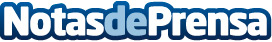 Veganuary celebra la 'Semana sin Pollo' para promover las alternativas vegetales a la carne y los huevosCon motivo del 'Día Internacional del Respeto a las Gallinas', Veganuary celebra la 'Semana sin Pollo'. La ONG internacional, que apoyó directamente a más de 1,8 millones de personas* para que probaran durante un mes con sus recursos gratuitos durante enero de 2024, continúa promoviendo dietas respetuosas con los animales y el planeta durante el resto del añoDatos de contacto:Amanda RomeroDirectora en España649237090Nota de prensa publicada en: https://www.notasdeprensa.es/veganuary-celebra-la-semana-sin-pollo-para Categorias: Nacional Nutrición Gastronomía Moda Industria Alimentaria Restauración Solidaridad y cooperación Consumo Sostenibilidad Industria http://www.notasdeprensa.es